To be offered on Friday 15th January 2016 at 9am

Account: Killara Pastoral, Springfield
250 Yearling steers, approx. 380kg
Enquiries;
Nick Towns 0419 373 602 

Account: Flinders Island
200 Autumn calves, mixed sex
300 Angus steers & heifers
All above cattle are Never Ever Accredited, 
GAP Accredited & Nil Grain/Nil Antibiotic
Enquiries:
Scott Wood 0429 440 400
Stuart Dilger 0418 654 537
Gerald Dilger 0429 011 072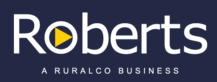 